ГБ-ЭКГЗадача №1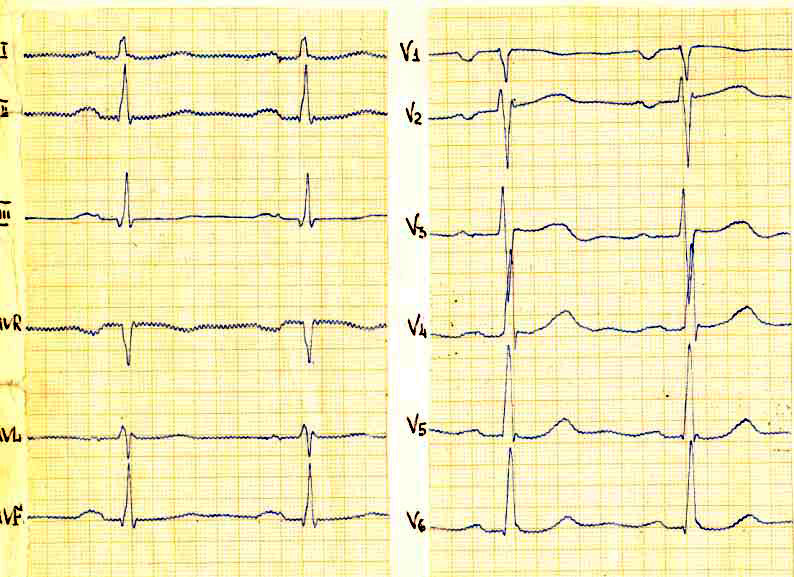 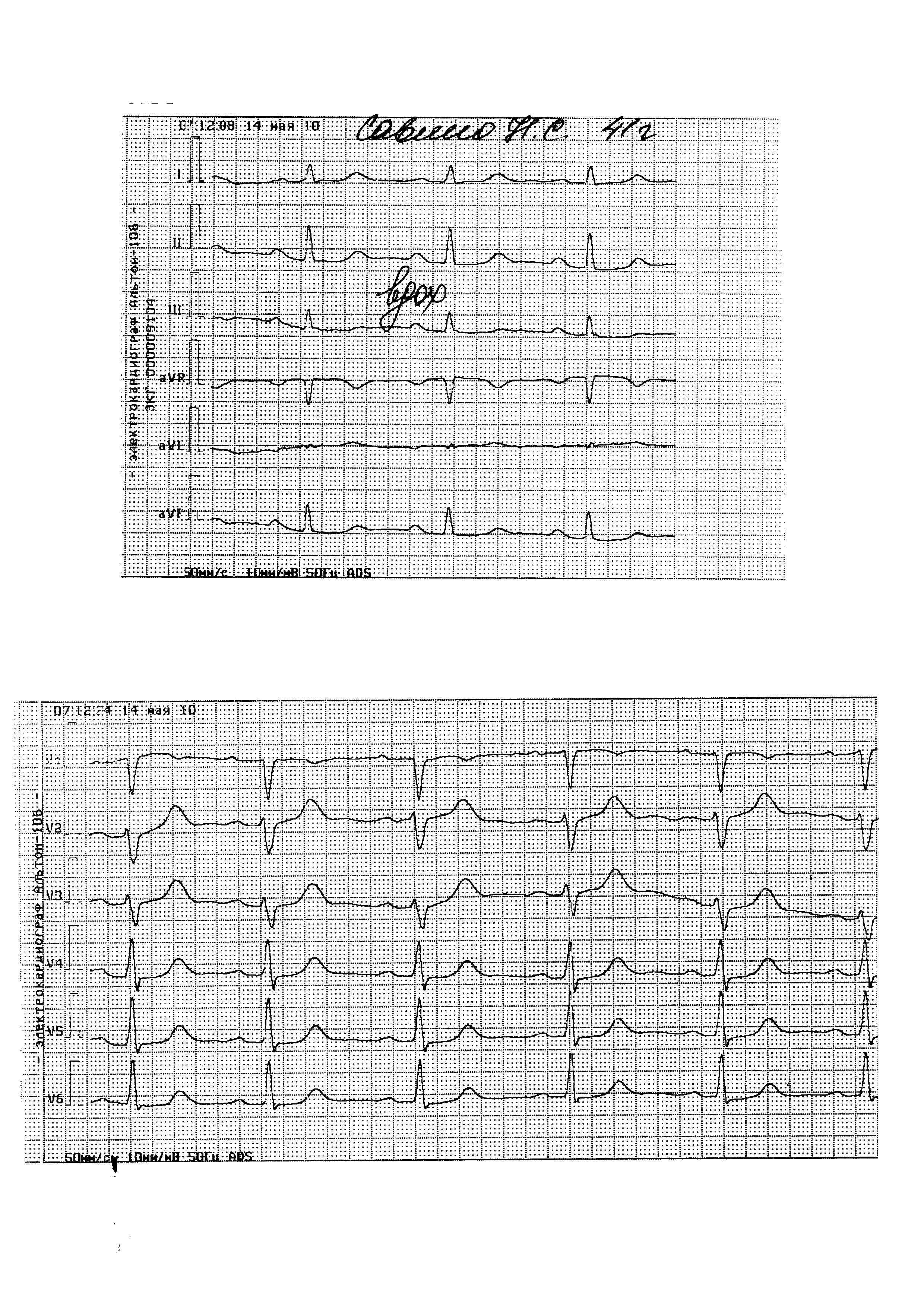 